Welcome Welcome By the end of the session. . . Outline a typical semester in VIPUnderstand the ways student roles change between semestersPrompts and assignmentsFind answers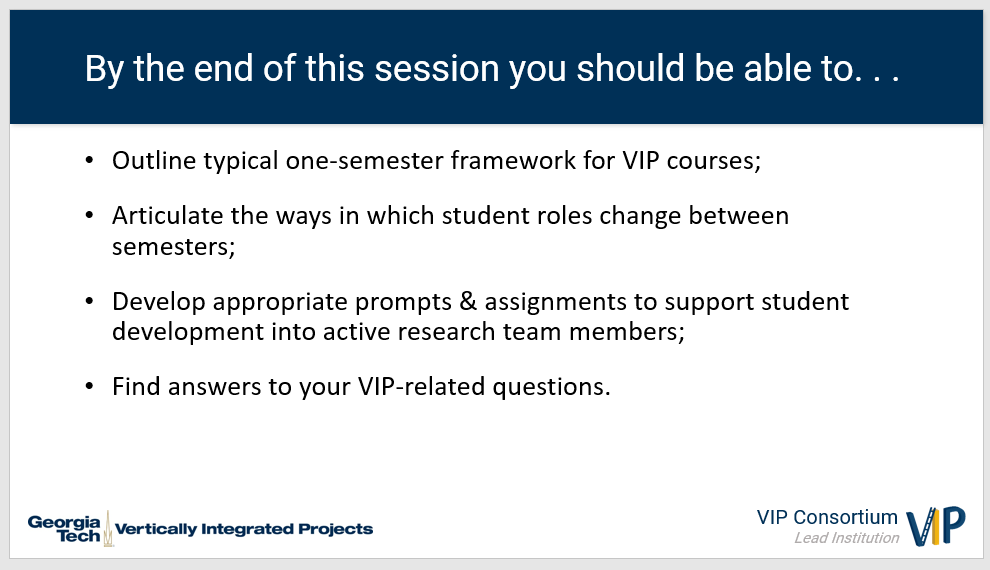 Introductions:NameDeptExperience leading teams2-3 sentences about project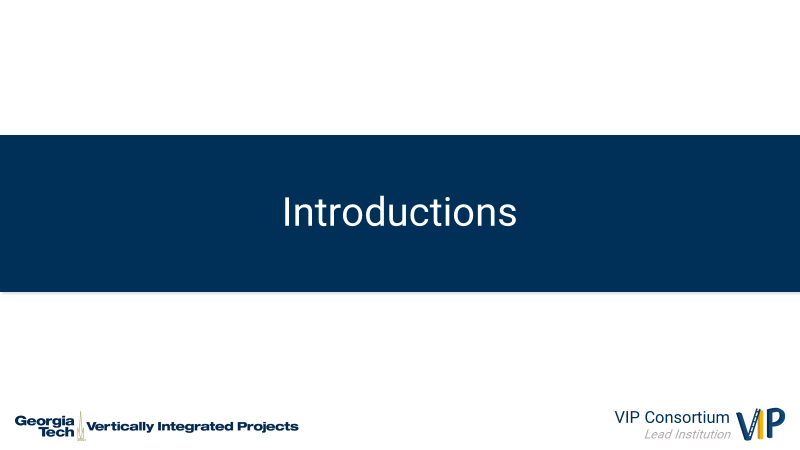 Typical SemesterTypical SemesterThe semester can be divided into three parts.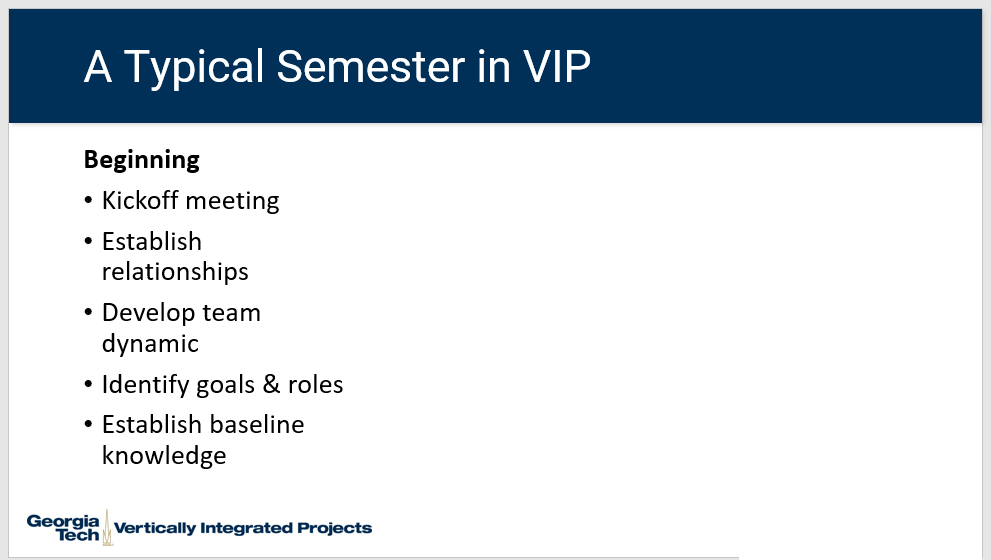 Middle, this is a marking-point in the semester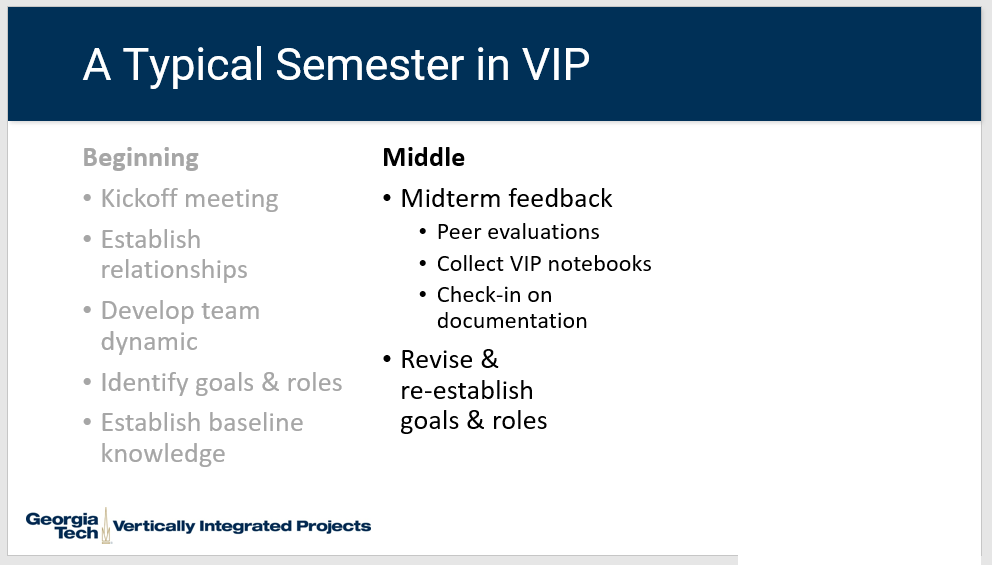 Give constructive feedback- Note strengths - Suggestions for improvement- “If keep doing what you’re doing, you’d get a B.  If you want to improve. . .”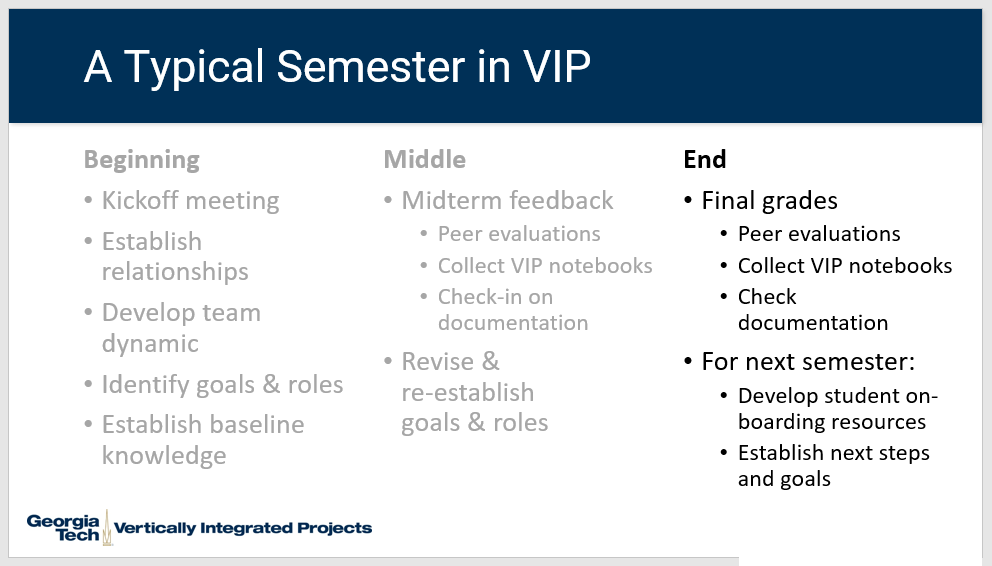 Student RolesStudent RolesStudent RolesIn any semester, students can be divided into 
four distinct groups:Newcomers ContributorsLeadersGurusIf you look at handout page 2: how we expect students to progress over time.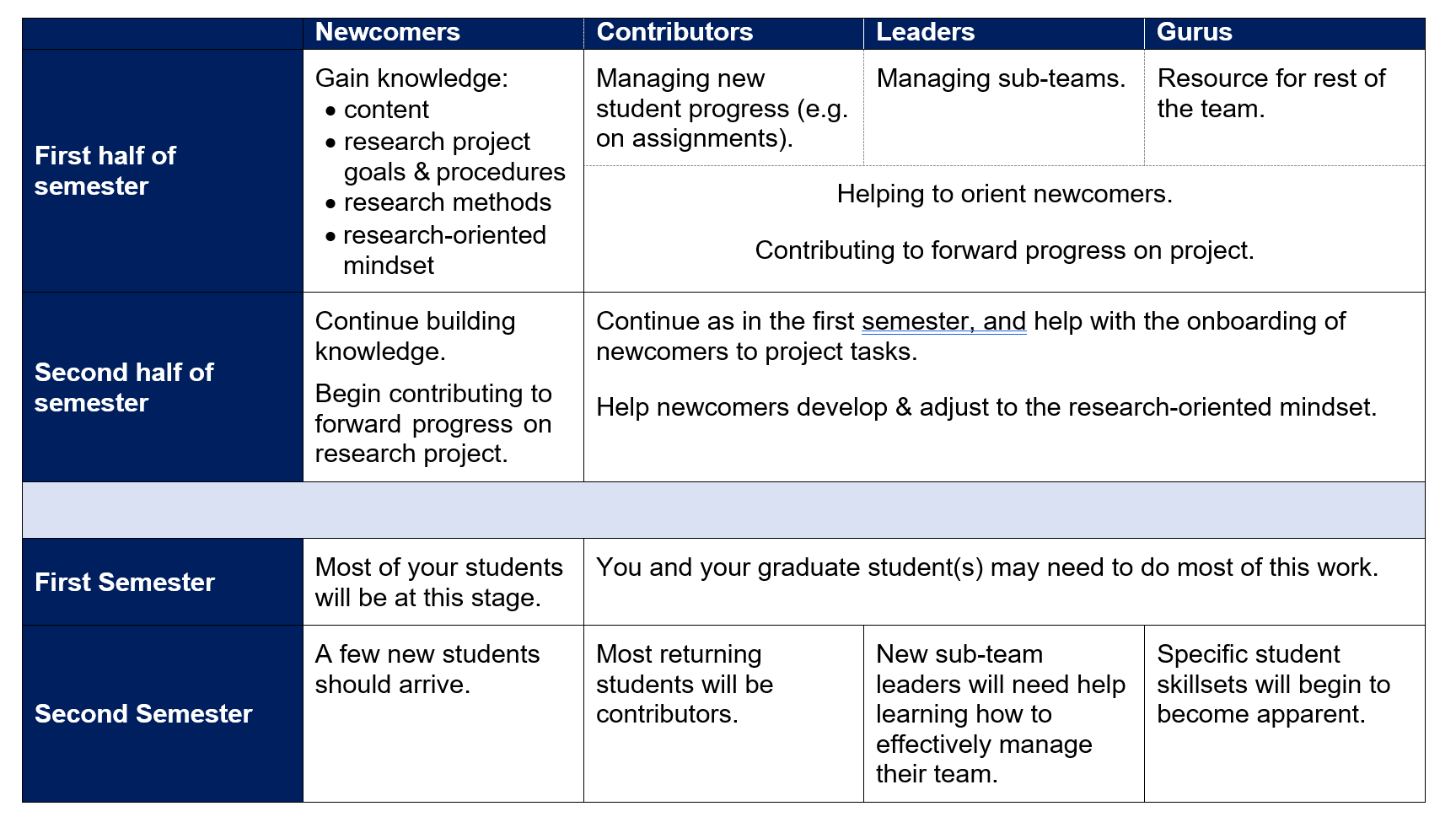 Focus on the top half of the tableNewcomers, Contributors, Leaders & GurusNewcomers1st row 1st half of semester2nd row 2nd halfNext semester you’ll have returning studentsContributors, Leaders & GurusAll help orient newcomersAll contributeLead as appropriateContributors help new studentsGurus serve as resourcesLeaders manage subteamsLook at bottom halfMost teams start out with all new students,
so leadership falls to instructor and grad studentsBe sure to cultivate leadership toward end of semester (tutorials, etc.)Second semester, should have new and returning studentsNew leaders will need helpGood team size: 10-20Ensures you have returning studentsDifferent majors return at different rates,
depends on department credit-use policiesIn any semester, students can be divided into 
four distinct groups:Newcomers ContributorsLeadersGurusIf you look at handout page 2: how we expect students to progress over time.Focus on the top half of the tableNewcomers, Contributors, Leaders & GurusNewcomers1st row 1st half of semester2nd row 2nd halfNext semester you’ll have returning studentsContributors, Leaders & GurusAll help orient newcomersAll contributeLead as appropriateContributors help new studentsGurus serve as resourcesLeaders manage subteamsLook at bottom halfMost teams start out with all new students,
so leadership falls to instructor and grad studentsBe sure to cultivate leadership toward end of semester (tutorials, etc.)Second semester, should have new and returning studentsNew leaders will need helpGood team size: 10-20Ensures you have returning studentsDifferent majors return at different rates,
depends on department credit-use policiesHandout: Page 2Student Roles on VIP Research Teams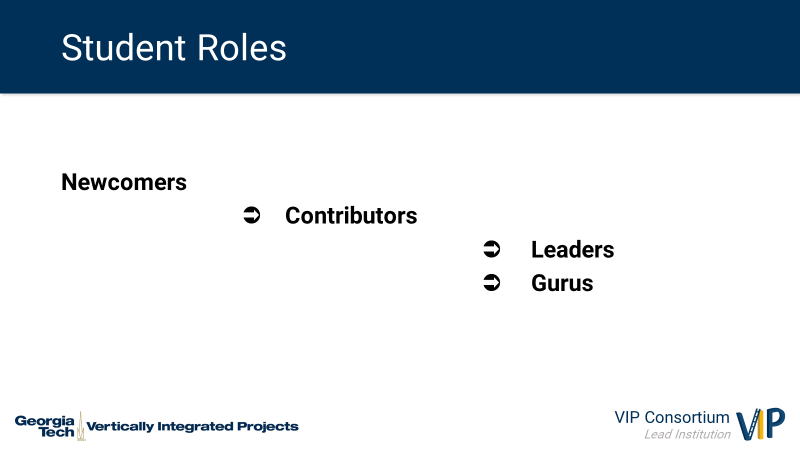 Handout: Page 2Student Roles on VIP Research TeamsHandout: Page 2Student Roles on VIP Research TeamsNow we want to think about how we move the students forward.On handout page 3 we have two items to work through.First we want to brainstorm.In the first 4-8 weeks, what 
specific knowledge & skills will students need to gain?Then after you brainstorm
we want to formulate learning objectives.What will your student need to be able to do?Let’s get into pairs or groupsTake a few minutes to writeAnd then share with your partner5-7 min		Optional ShareNow we want to think about how we move the students forward.On handout page 3 we have two items to work through.First we want to brainstorm.In the first 4-8 weeks, what 
specific knowledge & skills will students need to gain?Then after you brainstorm
we want to formulate learning objectives.What will your student need to be able to do?Let’s get into pairs or groupsTake a few minutes to writeAnd then share with your partner5-7 min		Optional ShareHandout: Page 3Skills and Knowledge for your Students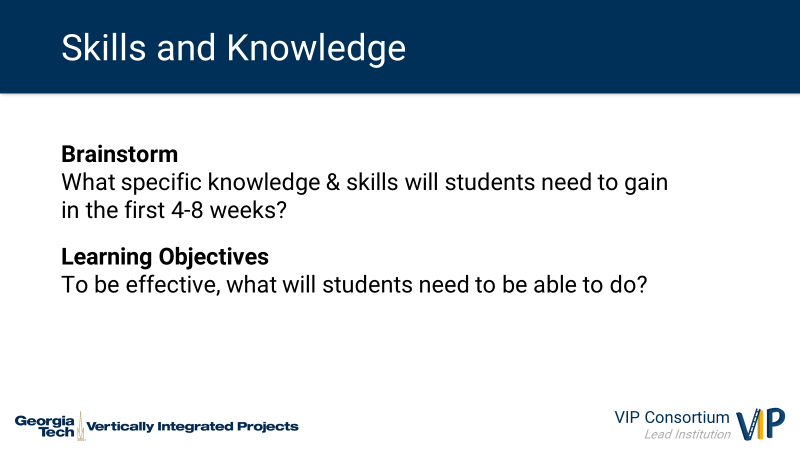 Handout: Page 3Skills and Knowledge for your StudentsHandout: Page 3Skills and Knowledge for your StudentsStarting Your SemesterStarting Your SemesterKey aspects of leading a VIP Team:First thing is the kickoff meeting Page 4 – kickoff meeting checklistEstablishing a team dynamicWhat are some things you can do to help with this?Team dinnerShared experience?Teaching a “research” way of thinkingBME students will be comfortable with the VIP formatOther students need to learn how toPursue solutions on their ownReflect and learn from failuresRealize you don’t have an answer keyHave an activity for you.Page 5 – Want to design a challenge you can give your students within the first few weeks.Do on own.Would anyone like to share?Training and supporting student progressHold students accountable (can be awkward)Help students developHave a resource that CTL developed for working with graduate students: Individual development plans,  Pages 6 & 7Modified it to fit VIP.  Could use with returning students.Student assesses self, identifies areas for progressInstructor reviews, identify resources that could helpMeetStudent writes/revises goalsInstructor gives feedbackMid-semester check-inHandout: Page 4Kickoff Meeting ChecklistPage 5 Building my TeamPages 6 & 7
Individual Development Plans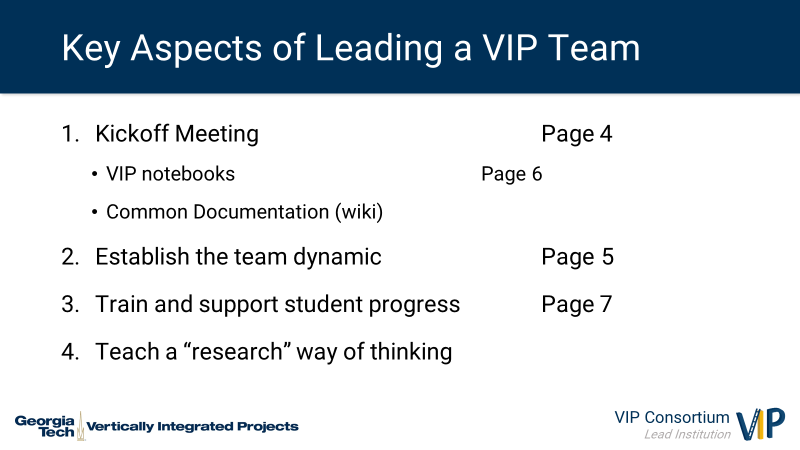 Handout: Page 4Kickoff Meeting ChecklistPage 5 Building my TeamPages 6 & 7
Individual Development PlansHandout: Page 4Kickoff Meeting ChecklistPage 5 Building my TeamPages 6 & 7
Individual Development PlansHandout: Page 4Kickoff Meeting ChecklistPage 5 Building my TeamPages 6 & 7
Individual Development PlansResources for your semesterSyllabus with datesGrading toolsStudent applicationsYou can view them even if you’re not the approver yetCan see how many students have been approved, what majors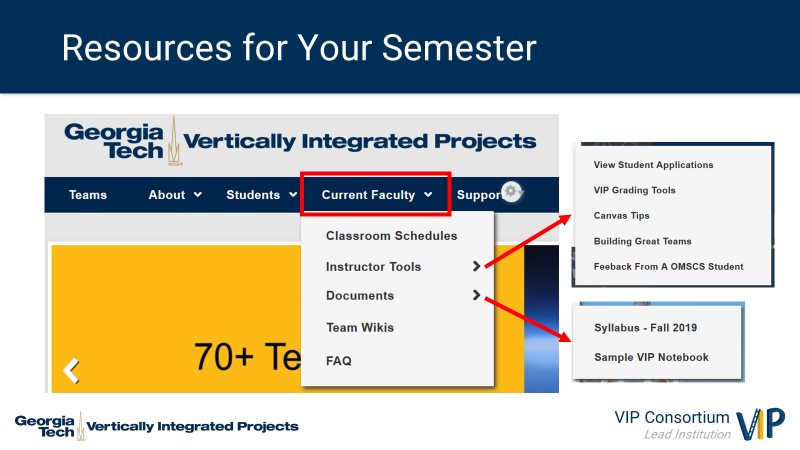 Items to figure outStudents take VIP for different amounts of credit.Solutions from other teams:Expect more progress from 2-credit students
(could make table tent name cards w/ year and credit hours – will help other students too)Have 2-credit hour students serve on two different subteams (works well with teams w/ research subteams)Have 2-credit hour students serve as documentation masters, keeping their subteam wiki up to date and in order.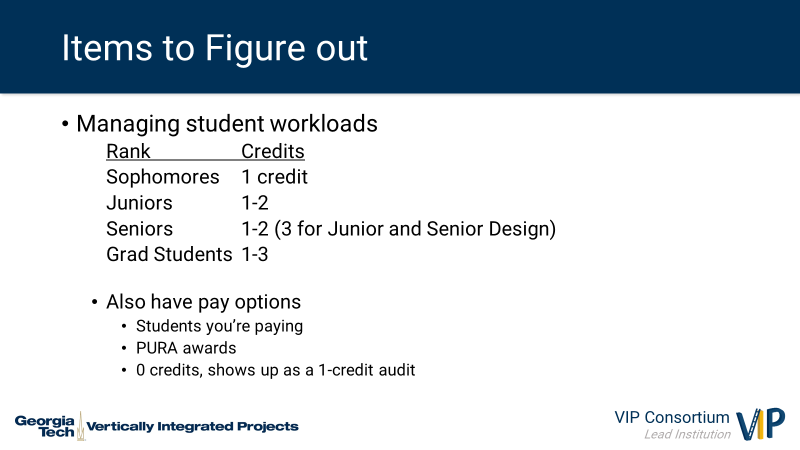 